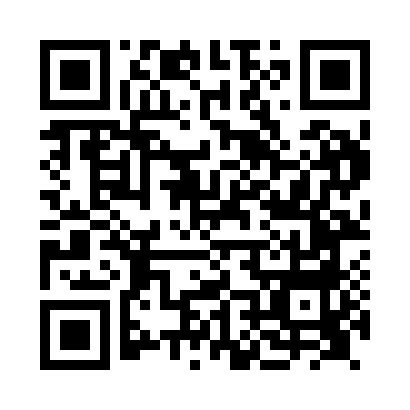 Prayer times for Batcombe, Dorset, UKWed 1 May 2024 - Fri 31 May 2024High Latitude Method: Angle Based RulePrayer Calculation Method: Islamic Society of North AmericaAsar Calculation Method: HanafiPrayer times provided by https://www.salahtimes.comDateDayFajrSunriseDhuhrAsrMaghribIsha1Wed3:505:431:076:148:3210:262Thu3:475:411:076:158:3410:293Fri3:445:401:076:168:3510:314Sat3:415:381:076:178:3710:345Sun3:395:361:076:188:3810:366Mon3:365:341:076:198:4010:397Tue3:335:331:076:198:4110:428Wed3:305:311:076:208:4310:449Thu3:285:301:076:218:4510:4710Fri3:255:281:076:228:4610:5011Sat3:225:261:076:238:4810:5212Sun3:195:251:076:248:4910:5513Mon3:175:231:076:258:5110:5814Tue3:145:221:076:268:5210:5915Wed3:145:201:076:278:5311:0016Thu3:135:191:076:278:5511:0117Fri3:125:181:076:288:5611:0218Sat3:125:161:076:298:5811:0219Sun3:115:151:076:308:5911:0320Mon3:105:141:076:319:0011:0421Tue3:105:121:076:329:0211:0522Wed3:095:111:076:329:0311:0523Thu3:095:101:076:339:0411:0624Fri3:085:091:076:349:0611:0725Sat3:085:081:076:359:0711:0726Sun3:075:071:076:359:0811:0827Mon3:075:061:076:369:0911:0928Tue3:065:051:086:379:1111:0929Wed3:065:041:086:379:1211:1030Thu3:065:031:086:389:1311:1031Fri3:055:021:086:399:1411:11